v.C.11.05(2)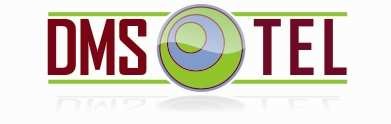 LETTER OF AUTHORIZATIONCustomer Name (your name should appear EXACTLY as it does on your local telephone bill)First Name	Last NameBusiness Name	(required only if phone service is in your Company’s Name)Service Address (primary address where the telephone service will be located. No Post Office Boxes)Address	City	State	Zip CodeBilling Address (if different from your service address, should appear EXACTLY as it does on your local telephone bill)Address	City	State	Zip CodeList below all Telephone Number(s) for which you authorize change from your current phone service provider to DMS Tel, Inc. Please note that your telephone and/or associated service(s) will be changed to DMS Tel, Inc.Telephone Number(s) (list all numbers to be ported)	Current Service Provider* Billing Telephone Number (“BTN”): 	(*This MUST be provided if number(s) to be ported is a Business Account)□ Check this box, if you have additional numbers on your Business Account that you do NOT want ported.If the number(s) to be ported is a mobile number, please provide the following information:Mobile Number: 	Mobile Account Number: 	VERIFICATION - PLEASE READ BEFORE SIGNING BELOWBy signing below, I verify that I am, or represent (for a business), the above-named local service customer, authorized to change the primary carrier(s) for the telephone number(s) listed, and am at least 18 years of age. The name and address I have provided is the name and address on record with my local telephone company for each telephone number listed. I warrant that the address that I have provided above is the address where I will be using this service. I authorize and designate DMS Tel Inc. to act as my agent and notify my current carrier(s) to change my preferred carrier(s) for the listed number(s), to obtain any information DMS Tel Inc. deems necessary to make the carrier change(s), including, for example, an inventory of telephone lines billed to the telephone number(s), carrier or customer identifying information, billing addresses, and my credit history. I further understand that after this process is completed my telephone and/or associated service(s) will be changed to DMS Tel Inc., as indicated above.I understand that I am authorizing change(s) of my primary carrier(s) for my telephone and/or associated service(s), and that I may select only one primary carrier per service, per number. I understand that my local telephone company may bill me a one-time charge for requested service change(s) for each telephone number.Signature: 	Date:	 Printed Name: 	